TERM GOALSPROGRAMS AND SERVICESIn addition to the governance, statutory functions and leadership of the President, Professor Croucher leads the following programs and services.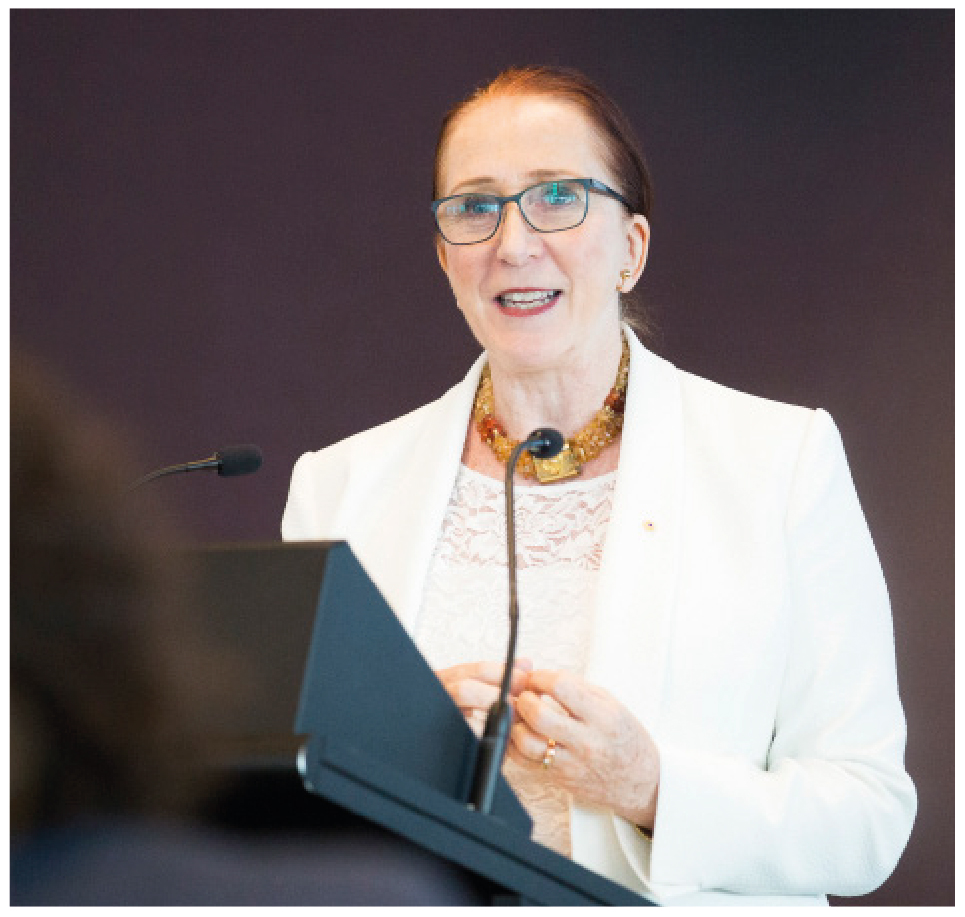 Emeritus Professor
Rosalind Croucher AMPresidentSECOND YEAR OF TERM‘Good relationships and open doors are absolutely crucial for us to be able to play the role of trusted adviser to its fullest—to be the devil’s advocate and at times to be the ‘devil’s blowtorch’, you need to have a respected seat at the table.’Effectively lead and manage the internal and external governance of the CommissionAdvance the Commission’s relationship with key stakeholders including Commonwealth Government and ParliamentProgress the role and leadership of the Commission as an independent statutory agency and as Australia’s National Human Rights InstitutionFoster and lead a positive and collegiate Commission and organisational culturePromote a community of understanding human rights and build an Australian culture of rights-mindednessInvestigation and Conciliation ServiceNational Information serviceInvestigation and Conciliation ServiceHuman rights education and trainingSchool education and adult training programsDevelopment of fee for service training/education and advisory functionHuman rights technical co‑operationHuman Rights Technical Cooperation programs: China, LaosVietnam Education ProgramInternational engagementUnited Nations (UN) Program: Universal Periodic Review; UN Treaty Engagement; Human Rights Council activitiesGlobal Alliance of National Human Rights Institutions Office High Commissioner Human Rights and Special Rapporteur visitsAsia Pacific ForumBusiness and human rights programNational Guidelines: Trans and Intersex inclusion in sport National Annual Dialogue on Business and Human Rights Human Rights Impact Assessments ToolkitInter-regional and regional dialogue on business and human rightsHuman rights scrutiny Parliamentary Joint Committee on Human Rights, legislative scrutiny, support, advice and trainingSubmissions coordination and development